附件2检前体检预约流程    备注：请各位受检者严格按照预约日期及时间段前来体检，如您未在预约时间段前来，体检系统将无法打印体检指引单。如：预约7:25-8:00，请于此时间段内进行体检；预约8:00-8:30，请于此时间段内至中心；预约8:30-10:00，请于8:30后至中心，感谢配合！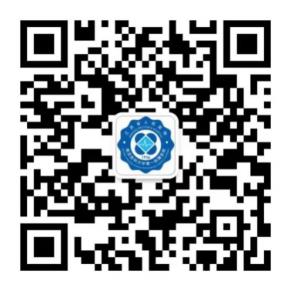 